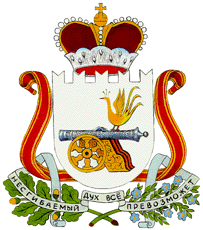  Администрация                                         Издешковского сельского поселения Сафоновского района Смоленской области ПОСТАНОВЛЕНИЕО внесении изменений в Инструкцию о порядке рассмотрения обращений граждан, поступивших в адрес Администрации Издешковского сельского поселения Сафоновского района Смоленской области, утвержденную постановлением Администрации  Издешковского сельского поселения Сафоновского района Смоленской области от 13.01.2020 № 5/3	В  соответствии с Федеральным законом от 27.11.2017 № 59-ФЗ «О порядке рассмотрения обращений граждан Российской Федерации» (в редакции Федерального закона от 27.11.2017 № 355-ФЗ), Администрация Издешковского сельского поселения Сафоновского района Смоленской областиПОСТАНОВЛЯЕТ:1. Внести в Инструкцию о порядке рассмотрения обращений граждан, поступивших в адрес Администрации Издешковского сельского поселения Сафоновского района Смоленской области, утвержденную постановлением Администрации  Издешковского сельского поселения Сафоновского района Смоленской области от 13.01.2020 № 5/3 следующие изменения:1.1. Пункт 5.5 изложить в следующей редакции: «Ответ на обращение направляется в форме электронного документа по адресу электронной почты, указанному в обращении, поступившем в Администрацию Издешковского сельского поселения или Главе муниципального образования Издешковского сельского поселения в форме электронного документа, и в письменной форме по почтовому адресу, указанному в обращении, поступившем в Администрацию Издешковского сельского поселения или Главе муниципального образования Издешковского сельского поселения в письменной форме. Кроме того, на поступившее в Администрацию Издешковского сельского поселения или Главе муниципального образования Издешковского сельского поселения обращение, содержащее предложение, заявление или жалобу, которые затрагивают интересы неопределенного круга лиц, в частности на обращение, в котором обжалуется судебное решение, вынесенное в отношении неопределенного круга лиц, ответ, в том числе с разъяснением порядка обжалования судебного решения, может быть размещен с соблюдением требований части 2 статьи 6 Федерального закона № 59-ФЗ от 02.05.2006 на официальном сайте Администрации Издешковского сельского поселения в информационно-телекоммуникационной сети «Интернет»».   2. Настоящее постановление считать неотъемлемой частью постановления от 13.01.2020 № 5/3 «Об утверждении Инструкции о порядке рассмотрения обращений граждан, поступивших в адрес Администрации Издешковского сельского поселения Сафоновского района Смоленской области».3. Разместить настоящее постановление на сайте Администрации Издешковского сельского поселения Сафоновского района Смоленской области.Глава муниципального образованияИздешковского сельского поселения Сафоновского района Смоленской области                                            О.В. Климова28.02.2020№ 13с. Издешковос. Издешковос. Издешково